ФЕДЕРАЛЬНОЕ АГЕНТСТВО ЖЕЛЕЗНОДОРОЖНОГО ТРАНСПОРТАФедеральное государственное бюджетное образовательное учреждение высшего профессионального образования«МОСКОВСКИЙ ГОСУДАРСТВЕННЫЙ УНИВЕРСИТЕТПУТЕЙ СООБЩЕНИЯ» (МИИТ)Кафедра «Финансы и кредит»Е.В.Пухова «БЮДЖЕТНАЯ СИСТЕМАРОССИЙСКОЙ ФЕДЕРАЦИИ»УЧЕБНОЕ ПОСОБИЕ ПО ДИСЦИПЛИНЕ:Часть 2для студентов, обучающихся по  направлению«Государственное и муниципальное управление»Москва-2013Е.В.Пухова.  Бюджетная система Российской Федерации Часть 2 . Учебное пособие для студентов, обучающихся по направлению «Государственное и муниципальное управление». М.:МИИТ, 2013. – 28 с.Во второй части учебного пособия дана характеристика бюджетного процесса в Российской Федерации, раскрыты основные направления  проводимой реформы бюджетного процесса,  изложены основные понятия и определения.Табл. – 0, рис. – 4, библ.- 15 назв..  СОДЕРЖАНИЕБЮДЖЕТНЫЙ  ПРОЦЕСС В РОССИЙСКОЙ ФЕДЕРАЦИИ1. Задачи и принципы бюджетного процесса в Российской Федерации. В соответствии с Бюджетным кодексом Российской Федерации (далее – БК РФ) бюджетный процесс - регламентируемая законодательством РФ деятельность органов государственной власти, органов местного самоуправления и иных участников бюджетного процесса по составлению и рассмотрению проектов бюджетов, утверждению и исполнению бюджетов, контролю за их исполнением, осуществлению бюджетного учета, составлению, внешней проверке, рассмотрению и утверждению бюджетной отчетности (Статья 6 БК РФ).Принципы бюджетного процесса в РФВ основе бюджетного процесса лежат  принципы,  которые определены БК РФ (Глава 5) для  бюджетной системы  РФ в целом: 1. Единство - наличие единой правовой базы, единой бюджетной классификации, единство бюджетной документации, единство денежной системы. 2. Самостоятельность бюджетного процесса каждого органа законодательной и исполнительной власти обеспечивается наличием соответственных источников дохода и правом определять направления использования. 3. Балансовый метод - установление правильного соотношения между доходами и расходами всех бюджетов, а также натуральными и финансовыми показателями. Метод создает устойчивость бюджета, обеспечивает сохранение необходимых пропорций в распределении  бюджетных средств.2. Участники  бюджетного  процесса  в  Российской Федерации Согласно Статье 152 БК РФ участники  бюджетного  процесса - это:  - Президент Российской Федерации;- высшее должностное лицо субъекта РФ, глава муниципального образования;- законодательные (представительные) органы государственной власти и представительные органы местного самоуправления (далее - законодательные (представительные) органы);- исполнительные органы государственной власти (исполнительно-распорядительные органы муниципальных образований);- Центральный банк РФ;- органы государственного (муниципального) финансового контроля;- органы управления государственными внебюджетными фондами;- главные распорядители (распорядители) бюджетных средств;- главные администраторы (администраторы) доходов бюджета;- главные администраторы (администраторы) источников финансирования дефицита бюджета;-- получатели бюджетных средств.Участники бюджетного процесса на федеральном уровне определены в Статье 164 БК РФ:- Президент Российской Федерации;- Государственная Дума Федерального Собрания Российской Федерации;- Совет Федерации Федерального Собрания Российской Федерации;- Правительство Российской Федерации;- Министерство финансов Российской Федерации;- Федеральное казначейство;- Центральный банк Российской Федерации;- Счетная палата Российской Федерации;- Федеральная служба финансово-бюджетного надзора;- органы управления государственными внебюджетными фондами Российской Федерации;- главные распорядители, распорядители и получатели средств федерального бюджета;- главные распорядители, распорядители и получатели средств бюджетов государственных внебюджетных фондов Российской Федерации;- главные администраторы (администраторы) доходов федерального бюджета;- главные администраторы (администраторы) доходов бюджетов государственных внебюджетных фондов Российской Федерации;- главные администраторы (администраторы) источников финансирования дефицита федерального бюджета;-главные администраторы (администраторы) источников финансирования дефицита бюджетов государственных внебюджетных фондов Российской Федерации.Каждый участник бюджетного процесса обладает  определенными бюджетными полномочиями, которые определены БК РФ. Бюджетные полномочия - установленные БК РФ и принятыми в соответствии с ним правовыми актами, регулирующими бюджетные правоотношения, права и обязанности органов государственной власти (органов местного самоуправления) и иных участников бюджетного процесса по регулированию бюджетных правоотношений, организации и осуществлению бюджетного процесса (Статья 6 БК РФ). Президент РФ инициирует бюджетный процесс в РФ, направляя Федеральному Собранию РФ ежегодное Бюджетное послание и определяя в нем приоритеты бюджетной политики на планируемый финансовый год; подписывает и обнародует федеральные законы, включая закон о федеральном бюджете на очередной финансовый год и плановый период. Президенту РФ принадлежит право законодательной инициативы, в том числе по бюджетным вопросам; он имеет право отклонить закон о федеральном бюджете, он подписывает закон об утверждении отчета об исполнении федерального бюджета.К ведению законодательных (представительных) органов  государственной власти, представительных органов местного самоуправления относятся: рассмотрение проекта соответствующего бюджета, его утверждение, утверждение отчета об исполнении бюджета, осуществление последующего контроля за исполнением бюджета, формирование и определение правового статуса органов, осуществляющих контроль за исполнением бюджетов соответствующих уровней. К ведению органов исполнительной власти, органов местного самоуправления относятся: составление проекта бюджета, внесение его с необходимыми документами и материалами на утверждение законодательного (представительного) органа, представительного органа местного самоуправления, исполнение бюджета, ведомственный контроль за исполнением бюджета, представление отчета об исполнении бюджета на утверждение законодательных (представительных) органов государственной власти, представительных органов местного самоуправления. Федеральное казначейство осуществляет бюджетные полномочия по кассовому обслуживанию исполнения бюджетов бюджетной системы Российской Федерации. В соответствии с БК РФ (статья 155) определены бюджетные полномочия Центрального банка Российской Федерации (далее – ЦБ РФ).  ЦБ РФ совместно с Правительством РФ разрабатывает и представляет на рассмотрение Государственной Думы основные направления денежно-кредитной политики.Уполномоченным органом по формированию и исполнению федерального бюджета является Минфин России. В соответствии  с БК РФ (Статья 165.) Минфин России обладает следующими  бюджетными полномочиями (приведены основные полномочия):- организует составление и составляет проект федерального бюджета, представляет его в Правительство РФ, принимает участие в разработке проектов бюджетов государственных внебюджетных фондов РФ;- осуществляет методологическое руководство в области составления и исполнения бюджетов бюджетной системы РФ;- разрабатывает и представляет в Правительство РФ основные направления бюджетной и налоговой политики;- ведет реестр расходных обязательств РФ;- разрабатывает программы государственных внутренних и внешних заимствований РФ,  является уполномоченным федеральным органом исполнительной власти, осуществляющим государственные внутренние и внешние заимствования, выступает в качестве эмитента государственных ценных бумаг РФ; - разрабатывает программу государственных гарантий РФ в иностранной валюте и программу государственных гарантий РФ в валюте РФ;- ведет Государственную долговую книгу РФ, осуществляет управление государственным долгом и государственными финансовыми активами Российской Федерации;- организует исполнение федерального бюджета,- составляет и ведет сводную бюджетную роспись федерального бюджета и представляет ее в Федеральное казначейство;- представляет в Федеральное казначейство лимиты бюджетных обязательств по главным распорядителям средств федерального бюджета и др.Счетная палата РФ, органы государственного, муниципального финансового контроля, созданные законодательными (представительными) органами власти осуществляют  контроль  за исполнением соответствующих бюджетов и бюджетов государственных внебюджетных фондов, проведение экспертизы проектов указанных бюджетов.  К бюджетным полномочиям субъектов РФ относятся (приведены основные полномочия):- установление порядка составления и рассмотрения проектов бюджета субъекта РФ и бюджетов территориальных государственных внебюджетных фондов; - утверждение и исполнение бюджета субъекта РФ и бюджетов территориальных государственных внебюджетных фондов, осуществление контроля за их исполнением, составление и утверждение отчетов об исполнении бюджета субъекта РФ и бюджетов территориальных государственных внебюджетных фондов, составление отчетов об исполнении консолидированного бюджета субъекта Российской Федерации;- установление нормативов отчислений доходов в местные бюджеты от федеральных налогов и сборов, в том числе от налогов, предусмотренных специальными налоговыми режимами, и (или) региональных налогов, подлежащих зачислению в бюджеты субъектов РФ;- предоставление межбюджетных трансфертов из бюджета субъекта РФ; - осуществление заимствований, предоставление гарантий субъекта РФ, предоставление бюджетных кредитов, управление муниципальным долгом; - составление отчета об исполнении консолидированного бюджета  субъекта РФ.К бюджетным полномочиям муниципальных образований относятся (приведены основные полномочия:- составление и рассмотрение проекта местного бюджета, утверждение и исполнение местного бюджета, осуществление контроля за его исполнением,  составление и утверждение отчета об исполнении местного бюджета;- установление и исполнение расходных обязательств муниципального образования;- предоставление межбюджетных трансфертов из местных бюджетов;- осуществление муниципальных заимствований, предоставление муниципальных гарантий, предоставление бюджетных кредитов, управление муниципальным долгом; - составление отчета об исполнении консолидированного бюджета муниципального района3. Стадии бюджетного процессаСтадии бюджетного процесса: составление, рассмотрение и утверждение  законопроекта о бюджете,  исполнение  бюджета. стадия составления и утверждения отчета об исполнении бюджета. Бюджетный процесс представляет собой совокупность мероприятий, которые совершает государство и его уполномоченные органы по составлению, рассмотрению, утверждению и исполнению бюджета. Бюджетный процесс осуществляется на очередной финансово-бюджетный год и на плановый период. Значительная часть бюджетного процесса связана с подготовкой и утверждением проекта бюджета. Эта часть бюджетного процесса называется бюджетным планированием, которая включает в себя три стадии – составление, рассмотрение и утверждение бюджета. Федеральный бюджет РФ утверждается на три года: на очередной финансовый год и на плановый период равный двум годам.Однако, ежегодно принятый бюджет на плановый период подлежит уточнению  в процессе принятия бюджета на очередной финансовый год, что связано  с  ежегодным уточнением  объема национального дохода, который подлежит перераспределению в рамках бюджета и уточнением приоритетных задач, решение которых  предусматривается в плановом периоде. Стадии бюджетного процесса следуют одна за другой в строгой последовательности. На каждой стадии бюджетного процесса решаются  конкретные вопросы. Так, вопросы бюджетного регулирования за счет процентных отчислений от федеральных и региональных налогов, а также вопросы финансовой помощи бюджетам субъектов РФ и местным бюджетам решаются  на стадии составления бюджета. Окончательно  размеры финансовой помощи, предоставляемой из бюджета  одного уровня бюджетной системы бюджету другого уровня бюджетной системы,  утверждаются  на стадии утверждения вышестоящего бюджета. Такой механизм позволяет  достичь сбалансированности показателей бюджета всех уровней бюджетной системы РФ.Правительство РФ  организует формирование проекта федерального бюджета, своим постановлением поручает Минэкономразвития России организовать разработку прогноза социально-экономического развития РФ на  очередной год и плановый период. Минфин России организует разработку федерального бюджета на очередной финансовый  год и плановый период, а также  осуществляет проектировку основных расходных обязательств федерального бюджета.Схема стадий бюджетного процесса  в РФ представлены на следующем  рисунке:Рис. 1. Стадии бюджетного процесса в РФСтадия 1 . Разработка (составление) проектов бюджетов бюджетной системы РФВ соответствии  с БК РВ (Статья 170) составление проекта бюджета основывается на: Бюджетном послании Президента РФ; прогнозе социально-экономического развития соответствующей территории; основных направлениях бюджетной и налоговой политики.В Бюджетном послании Президента РФ определяется бюджетная политика РФ на очередной финансовый год и плановый период.Прогноз социально-экономического развития РФ, субъекта РФ, муниципального района (городского округа) разрабатывается на период не менее трех лет. Порядок и сроки составления проектов бюджетов установлен БК РФ (статья 184). Внесение Минфином России в Правительство РФ  проекта федерального закона о федеральном бюджете и уполномоченным органом проектов федеральных законов о бюджетах государственных внебюджетных фондов РФ осуществляется не позднее 15 дней до дня внесения проектов указанных законов в Государственную Думу (не позднее 1 октября). Проект федерального бюджета и проекты бюджетов государственных внебюджетных фондов РФ составляются и утверждаются сроком на три года - очередной финансовый год и плановый периодПорядок и сроки составления проектов местных бюджетов устанавливаются местными администрациями.Стадия 2.  Рассмотрение и утверждение проекта бюджетаВнесение проекта федерального бюджета на рассмотрение и утверждение в Парламент Российской Федерации осуществляется в соответствии с нормами БК РФ, так  БК РФ (Статья 184.2.)  определен перечень документов и материалов, представляемых одновременно с проектом бюджета в законодательный орган (перечислены важнейшие документы):- основные направления бюджетной и налоговой политики;- предварительные итоги социально-экономического развития соответствующей территории за истекший период текущего финансового года и ожидаемые итоги социально-экономического развития соответствующей территории за текущий финансовый год;- прогноз социально-экономического развития соответствующей территории;- прогноз основных характеристик (общий объем доходов, общий объем расходов, дефицита (профицита) бюджета) консолидированного бюджета соответствующей территории на очередной финансовый год и плановый период либо проект среднесрочного финансового плана;- методики и расчеты распределения межбюджетных трансфертов;- верхний предел государственного (муниципального) долга на конец очередного финансового года (на конец очередного финансового года и конец каждого года планового периода);-проекты программ государственных (муниципальных) внутренних и внешних заимствований, программ государственных (муниципальных) гарантий на очередной финансовый год (очередной финансовый год и плановый период);- оценка ожидаемого исполнения бюджета на текущий финансовый год;- проекты законов о бюджетах государственных внебюджетных фондов.Правительство РФ вносит на рассмотрение и утверждение в Государственную Думу проект федерального закона о федеральном бюджете на очередной финансовый год и плановый период не позднее 1 октября текущего года (БК РФ статья 192).Проектом федерального закона о федеральном бюджете на очередной финансовый год и плановый период предусматривается уточнение показателей утвержденного федерального бюджета планового периода и утверждение показателей второго года планового периода составляемого бюджета.ЦБ РФ не позднее 1 октября текущего года представляет в Государственную Думу проект основных направлений единой государственной денежно-кредитной политики на очередной финансовый год и плановый периодРассмотрение проекта федерального бюджета Парламентом РФПорядок  рассмотрения проекта федерального бюджета определен БК РФ, законопроект рассматривается Государственной Думой в трех чтениях. В соответствии со статьей 199 БК  при рассмотрении Государственной Думой проекта федерального закона о федеральном бюджете на очередной финансовый год и плановый период в первом чтении обсуждается его концепция, прогноз социально-экономического развития РФ,  основные направления бюджетной и налоговой политики.Предметом рассмотрения в первом чтении являются основные характеристики федерального бюджета:  прогнозируемые  уровень инфляции, объем ВВП; общий объем доходов с выделением прогнозируемого объема нефтегазовых доходов федерального бюджета и общий объем расходов; верхний предел государственного внутреннего и внешнего долга РФ; дефицит (профицит) федерального бюджета;  нормативная величина Резервного фонда в очередном финансовом году и плановом периоде.В случае отклонения в первом чтении проекта федерального закона о федеральном бюджете на очередной финансовый год и плановый период (далее – законопроект) Государственная Дума может передать законопроект в согласительную комиссию по уточнению основных характеристик федерального бюджета, состоящую из представителей Государственной Думы, представителей Совета Федерации и представителей Правительства РФ, для разработки согласованного варианта основных характеристик федерального бюджета, либо вернуть законопроект в Правительство РФ  на доработку, а также поставить вопрос о доверии Правительству РФ.Государственная Дума рассматривает  законопроект во втором чтении в течение 25 дней со дня его принятия в первом чтении.Предметом рассмотрения проекта федерального закона о федеральном бюджете на очередной финансовый год и плановый период во втором чтении являются (перечислены важнейшие вопросы): бюджетные ассигнования по разделам, подразделам, целевым статьям и видам расходов классификации расходов федерального бюджета на очередной финансовый год и плановый период в пределах общего объема расходов федерального бюджета на очередной финансовый год и плановый период, утвержденных в первом чтении;  приложение к законопроекту, устанавливающее распределение между субъектами РФ межбюджетных трансфертов; программы государственных внутренних и внешних заимствований РФ, программы государственных гарантий РФ, перечень долгосрочных  ФЦП с указанием бюджетных ассигнований на их финансирование, текстовые статьи  законопроекта.Субъекты права законодательной инициативы направляют поправки по предмету второго чтения в Комитет  Государственной Думы по бюджету.Рассмотрение поправок по предмету второго чтения по разделам, подразделам, целевым статьям и видам расходов классификации расходов бюджетов РФ проводится в Комитете Государственной Думы по бюджету и соответствующем профильном комитете.Государственная Дума рассматривает в третьем чтении проект федерального закона о федеральном бюджете на очередной финансовый год и плановый период в течение 10 дней со дня принятия указанного законопроекта во втором чтении.При рассмотрении в третьем чтении утверждаются ведомственная структура расходов федерального бюджета. Для рассмотрения в третьем чтении законопроект выносится на голосование в целом.Принятый Государственной Думой федеральный закон о федеральном бюджете на очередной финансовый год и плановый период в течение пяти дней со дня принятия передается на рассмотрение Совета Федерации.Рассмотрение законопроекта о федеральном бюджете Советом  ФедерацииСовет Федерации рассматривает федеральный закон о федеральном бюджете на очередной финансовый год и плановый период в течение 14 дней со дня представления Государственной Думой и голосует на предмет его одобрения в целом.Одобренный Советом Федерации федеральный закон о федеральном бюджете на очередной финансовый год и плановый период в течение пяти дней со дня одобрения направляется Президенту Российской Федерации для подписания и обнародования.В случае отклонения Советом Федерации федерального закона о федеральном бюджете на очередной финансовый год и плановый период указанный федеральный закон передается в согласительную комиссию, которая в течение 10 дней выносит на повторное рассмотрение Государственной Думы согласованный федеральный закон о федеральном бюджете на очередной финансовый год и плановый период.Государственная Дума повторно рассматривает  указанный законопроект в одном чтении. Принятый Государственной Думой законопроект  передается в Совет Федерации.В случае несогласия Государственной Думы с решением Совета Федерации федеральный закон о федеральном бюджете на очередной финансовый год и плановый период считается принятым, если при повторном голосовании за него проголосовало не менее двух третей общего числа депутатов Государственной Думы.В соответствии со статьей 210 БК РФ в случае отклонения Президентом Российской Федерации Федерального закона о федеральном бюджете на очередной финансовый год и плановый период указанный закон передается для преодоления возникших разногласий в согласительную комиссию. При этом в состав согласительной комиссии включается представитель Президента Российской Федерации.Стадия 3. Исполнение бюджетаОсновы исполнения бюджетов определены БК РФ (Глава 24). Исполнение федерального бюджета и бюджетов государственных внебюджетных фондов РФ, бюджета субъекта РФ и бюджета территориального государственного внебюджетного фонда, местного бюджета обеспечивается соответственно Правительством РФ, высшим исполнительным органом государственной власти субъекта РФ, местной администрацией муниципального образования. Организация исполнения бюджета возлагается на соответствующий финансовый орган (орган управления государственным внебюджетным фондом). Исполнение бюджета организуется на основе сводной бюджетной росписи и кассового плана.Для кассового обслуживания исполнения бюджетов бюджетной системы РФ Федеральное казначейство открывает в  ЦБ РФ счета, через которые все кассовые операции по исполнению бюджетов осуществляются Федеральным казначейством либо органом государственной власти субъекта РФ.Исполнение бюджетов по доходам предусматривает зачисление на единый счет бюджета доходов от распределения налогов, сборов и иных поступлений в бюджетную систему РФ, распределяемых по нормативам, действующим в текущем финансовом году. Исполнение бюджета по расходам предусматривает: принятие бюджетных обязательств; подтверждение денежных обязательств; санкционирование оплаты денежных обязательств; подтверждение исполнения денежных обязательств.Операции по исполнению бюджета завершаются 31 декабря. Бюджетные ассигнования, лимиты бюджетных обязательств и предельные объемы финансирования текущего финансового года прекращают свое действие 31 декабря.Не использованные получателями бюджетных средств остатки бюджетных средств, находящиеся не на едином счете бюджета, не позднее двух последних рабочих дней текущего финансового года подлежат перечислению получателями бюджетных средств на единый счет бюджета.Межбюджетные трансферты, полученные в форме субсидий, субвенций и иных межбюджетных трансфертов, имеющих целевое назначение, не использованные в текущем финансовом году, могут использоваться в очередном финансовом году на те же цели при наличии потребности в указанных трансфертах в соответствии с решением главного администратора бюджетных средств.Стадия 4. Рассмотрение и утверждение отчета об исполнении бюджетаВ соответствии с БК РФ (Статья 264.5.) порядок представления, рассмотрения и утверждения годового отчета об исполнении бюджета устанавливается соответствующим законодательным (представительным) органом в соответствии с положениями БК РФ.Одновременно с годовым отчетом об исполнении бюджета представляются проект закона (решения) об исполнении бюджета, иная бюджетная отчетность об исполнении соответствующего бюджета и бюджетная отчетность об исполнении соответствующего консолидированного бюджета, иные документы, предусмотренные бюджетным законодательством Российской Федерации.По результатам рассмотрения годового отчета об исполнении бюджета законодательный (представительный) орган принимает решение об утверждении либо отклонении закона (решения) об исполнении бюджета.В случае отклонения законодательным (представительным) органом закона (решения) об исполнении бюджета он возвращается для устранения фактов недостоверного или неполного отражения данных и повторного Годовой отчет об исполнении бюджета субъекта РФ  представляется в законодательный (представительный) орган государственной власти субъекта РФ не позднее 1 июня текущего года.Годовой отчет об исполнении местного бюджета представляется в представительный орган муниципального образования не позднее 1 мая текущего года.В соответствии с БК РФ (Статья 264.6.) законом (решением) об исполнении бюджета утверждается отчет об исполнении бюджета за отчетный финансовый год с указанием общего объема доходов, расходов и дефицита (профицита) бюджета. Отдельными приложениями к закону (решению) об исполнении бюджета за отчетный финансовый год утверждаются показатели:- доходов бюджета по кодам классификации доходов бюджетов;- доходов бюджета по кодам видов доходов, подвидов доходов, классификации операций сектора государственного управления, относящихся к доходам бюджета;- расходов бюджета по ведомственной структуре расходов соответствующего бюджета;- расходов бюджета по разделам и подразделам классификации расходов бюджетов;- источников финансирования дефицита бюджета по кодам классификации источников финансирования дефицитов бюджетов;- источников финансирования дефицита бюджета по кодам групп, подгрупп, статей, видов источников финансирования дефицитов бюджетов классификации операций сектора государственного управления, относящихся к источникам финансирования дефицитов бюджетов.Федеральное казначейство составляет и представляет в Минфин России бюджетную отчетность РФ, которая затем представляется Минфином России в Правительство Российской Федерации.Годовой отчет об исполнении федерального бюджета подлежит рассмотрению Государственной Думой и утверждению федеральным законом.Федеральным законом об исполнении федерального бюджета утверждается отчет об исполнении федерального бюджета за отчетный финансовый год с указанием общего объема доходов, расходов и дефицита (профицита) федерального бюджета. Отдельными приложениями к федеральному закону об исполнении федерального бюджета за отчетный финансовый год утверждаются показатели:- доходов федерального бюджета по кодам классификации доходов бюджетов;- доходов федерального бюджета по кодам видов доходов, подвидов доходов, классификации операций сектора государственного управления, относящихся к доходам бюджета;- расходов федерального бюджета по ведомственной структуре расходов федерального бюджета;- расходов федерального бюджета по разделам, подразделам классификации расходов бюджетов;- источников финансирования дефицита федерального бюджета по кодам классификации источников финансирования дефицитов бюджетов;- источников финансирования дефицита федерального бюджета по кодам групп, подгрупп, статей, видов источников финансирования дефицитов бюджетов классификации операций сектора государственного управления, относящихся к источникам финансирования дефицитов бюджетов.В соответствии с БК РФ  (Статья 264.9.)  годовой отчет об исполнении федерального бюджета до его рассмотрения в Государственной Думе подлежит внешней проверке Счетной палатой РФ (далее – СП РФ). Результаты внешней проверки годовой бюджетной отчетности главных администраторов средств федерального бюджета оформляются заключениями по каждому главному администратору средств федерального бюджета в срок до 1 июня текущего финансового года. С учетом данных внешней проверки годовой бюджетной отчетности главных администраторов средств федерального бюджета СП РФ готовит заключение на годовой отчет об исполнении федерального бюджета и не позднее 1 сентября текущего финансового года представляет его в Государственную Думу, а также направляет его в Правительство Российской Федерации.Годовой отчет об исполнении федерального бюджета представляется Правительством РФ Государственную Думу не позднее 1 августа текущего года.В соответствии с БК РФ (статья 264.11.)  при рассмотрении отчета об исполнении федерального бюджета Государственная Дума заслушивает:- доклад министра финансов об исполнении федерального бюджета;- доклад Председателя Счетной палаты РФ о заключении СП РФ  на годовой отчет об исполнении федерального бюджета.По результатам рассмотрения годового отчета об исполнении федерального бюджета Государственная Дума принимает либо отклоняет федеральный закон об исполнении федерального бюджета. Государственная Дума принимает федеральный закон об исполнении федерального бюджета не позднее 1 октября текущего года.4. Бюджетное планирование и регулирование Составной частью бюджетного процесса является бюджетное регулирование.Бюджетное регулирование - распределение доходов федерального бюджета между различными уровнями в целях их сбалансированности.Основным методом бюджетного регулирования является установление твердо закрепленных и регулирующих доходовСобственные доходы бюджета - виды доходов, закрепленные законодательством РФ на постоянной основе полностью или частично за соответствующими бюджетами. Это доходы, которые в соответствии с законодательством полностью или в твердо фиксированной доле                             (в процентах) на постоянной или долговременной основе поступают в соответствующий бюджет.В их состав входят налоговые и неналоговые доходы.Финансовая помощь не является собственными доходами соответствующего бюджетаПеречень налогов и приравненных к ним платежей, закрепленных за бюджетами разных уровней, предусмотрен в главах 7,8 и 9 БК РФ.Регулирующие доходы бюджетов - это доходы, которые передаются в бюджет в целях сбалансированности его доходов и расходов, в виде процентных отчислений от налогов и других платежей по нормативам, определяемым при утверждении бюджета на предстоящий финансовый год (Статьи 48,63 БК РФ).Если названные методы оказались недостаточными для достижения сбалансированности конкретного бюджета, применяются методы оказания прямой финансовой поддержки (Статья 44 БК РФ) из вышестоящего бюджета нижестоящему в форме дотации, субвенции или субсидии.При превышении уровня бюджетного дефицита вводится механизм секвестра расходов (рассмотрен в разделе «Расходы  бюджетов бюджетной системы РФ»).Целями бюджетного планирования является: - определение общего объема расходов бюджета и отдельных направлений использования средств в соответствии с экономической, функциональной и ведомственной классификацией расходов. Поиск путей наиболее эффективного использования бюджетных средств на основе максимально возможного обеспечения государственных бюджетных стандартов; - определение максимально возможного объема доходов бюджета и отдельных источников образования доходов с учетом возможного роста поступлений налогов и других доходов;- определение бюджетного результата (бюджетного дефицита или профицита), установление возможных источников финансирования бюджетного дефицита на основе оптимального сочетания внутренних и внешних кредитных ресурсов;- установление необходимых форм и методов организации межбюджетных отношений и расчет нормативов распределения регулирующих доходов и выделяемых в нижестоящие бюджеты направлений финансовой помощи; - определение параметров обслуживания государственного долга и установления предельной величины общего государственного долга, и, в том числе, внешнего государственного долга; - контроль за деятельность государственных органов и бюджетных учреждений в процессе планирования доходов и расходов бюджета.Бюджетное регулирование является составной частью бюджетного процесса. Бюджетное регулирование представляет собой перераспределение финансовых ресурсов между бюджетами различных уровней5.Реформирование бюджетного процесса в РФКонцепция реформирования бюджетного процесса в Российской Федерации  в 2004 - 2006 годах (далее - Концепция), разработана во исполнение бюджетных посланий Президента РФ и программ социально-экономического развития РФ.Реформа  была .направлена на повышение результативности бюджетных расходов и оптимизацию управления бюджетными средствами на всех уровнях бюджетной системы РФЦелью реформирования бюджетного процесса является создание условий для максимально эффективного управления государственными (муниципальными) финансами в соответствии с приоритетами государственной политики.Суть реформы состоит в смещении акцентов бюджетного процесса от "управления бюджетными ресурсами (затратами)" на "управление результатами".В рамках концепции "управления ресурсами" бюджет, в основном, формируется путем индексации сложившихся расходов. При соблюдении жестких бюджетных ограничений такой подход обеспечивает сбалансированность бюджета и выполнение бюджетных проектировок.  Однако, при таком подходе  ожидаемые результаты бюджетных расходов не обосновываются, а управление бюджетом сводится главным образом к контролю соответствия фактических и плановых показателей.В рамках концепции "управления результатами" бюджет формируется исходя из целей и планируемых результатов государственной политики. Бюджетные ассигнования имеют четкую привязку к функциям (услугам, видам деятельности), при их планировании основное внимание уделяется обоснованию конечных результатов в рамках бюджетных программ. Проводится мониторинг и последующий внешний аудит финансов и результатов деятельности, оценка деятельности администраторов бюджетных средств ведется по достигнутым результатам. Реформа  бюджетного процесса призвана обеспечить стимулирование экономического роста за счет тесной увязки бюджетных расходов с приоритетами государственной политики. Главная цель - было повышение эффективности государственных расходов, достижение результатов с меньшими затратами. Основные  направления  реформы бюджетного процесса приведены на следующей схеме:Рис. 2.  Схема реформы бюджетного процесса в РФВ рамках реформирования бюджетного процесса удалось осуществить: - переход на среднесрочное планирование (бюджет утверждается на                     3 года); - совершенствование бюджетного процесса в части составления, рассмотрения, утверждения и исполнения бюджетов, произведено детальное описание полномочий участников бюджетного процесса; - внесение изменений в Бюджетную классификацию РФ, в том числе осуществлен переход на утверждение основных позиций бюджетной классификации не отдельным законом, а Бюджетным кодексом РФ; - внедрение планирования бюджетных обязательств на основе разделения их на действующие и принимаемые обязательства. Одним из главных направлений реформирования бюджетного процесса было определено расширение сферы применения программно-целевых методов бюджетного планирования, а также более тесная увязка бюджетного планирования с прогнозом социально-экономического развития, долгосрочными целевыми программами. Однако, применение программно-целевого планирования до сих пор  используется не в полной мере, только отдельные госпрораммы уже разработаны и утверждены. Так, в  целях повышение качества управления государственными финансами утверждена Распоряжением Правительства РФ от 4 марта 2013 г. № 293-р Государственная программа РФ «Управление государственными финансами». Срок реализации программы 2013 – 2020 годы.Основными задачами указанной программы являются: - обеспечение долгосрочной сбалансированности и устойчивости бюджетной системы РФ за счет координации стратегического и бюджетного планирования;-  создание инструментов долгосрочного финансового планирования;- закрепление и соблюдения бюджетных правил, регулирующих использование нефтегазовых доходов и определяющих ограничения дефицита федерального бюджета;- поддержание достаточного объема финансовых резервов (Резервного фонда и ФНБ).В целях  совершенствования бюджетного процесса на уровне субъектов РФ и муниципальных образований разработана   и утверждена госпрограмма «Создание условий для эффективного и ответственного управления региональными и муниципальными финансами, повышения устойчивости бюджетов субъектов Федерации» (распоряжение Правительства РФ от18 марта 2013 года № 376-р), которая направлена на формирование стабильной финансовой основы для исполнения расходных обязательств субъектов РФ и муниципальных образований на базе современных принципов эффективного управления государственными и муниципальными финансами. Срок реализации госпрограммы – 2013–2020 годы.  Основными целями госпрограммы являются:- снижение количества субъектов РФ, в которых расчётная доля межбюджетных трансфертов из федерального бюджета превышает 60%;- снижение доли просроченной кредиторской задолженности в расходах консолидированных бюджетов субъектов РФ;- рост доли расходов консолидированных бюджетов субъектов РФ, формируемых в рамках целевых программ;- снижение количества субъектов РФ, в которых выявлены нарушения бюджетного законодательства;- рост количества субъектов РФ, имеющих высокое и надлежащее качество управления региональными финансами.6. Финансовый контроль6.1. Финансовый контроль: цели, задачи, функции, принципы Финансовый контроль - законодательно регламентированная деятельность специально созданных учреждений контроля и контролёров (аудиторов) за соблюдением финансового законодательства и финансовой дисциплины всех экономических субъектов, а также за целесообразностью и эффективностью их финансовых операций.Государственный финансовый контроль - система специальных органов законодательной и исполнительной власти, а также методов и мероприятий по проверке законности, целесообразности и результативности образования, распределения и использования денежных средств государства и местного самоуправления.Контроль является обязательным элементом процесса государственного управления, способствующий успешной реализации задач, которые стоят перед бюджетной системой государства.Основы государственного и муниципального финансового контроля  определены БК  РФ (Глава 26). Основными задачами финансового контроля как формы проявления контрольной функции финансов являются:- выполнение субъектами хозяйствования своих финансовых обязательств, в том числе перед органами государственной власти и органами местного самоуправления;- рост финансовых ресурсов во всех сферах и звеньях финансовой системы, обеспечение их рационального, эффективного и законного использования;- соблюдение финансовых интересов всех субъектов хозяйствования, усиление их ответственности за результаты своей деятельности.Государственный финансовый контроль распространяется:- на сферу формирования доходной части бюджетов всех уровней и бюджетов государственных внебюджетных фондов;- на сферу использования средств бюджетов всех уровней и бюджетов государственных внебюджетных фондов.Целью государственного финансового контроля является максимизация поступления денежных средств в казну, недопущение их нецелевого использования, эффективное использование финансовых ресурсов и получение наибольшей отдачи.Задачей государственного финансового контроля является обеспечение четкого соблюдения норм финансового права, предписывающих и устанавливающих порядок образования, распределения и использования средств федерального, региональных и местных бюджетов, внебюджетных фондов и прочее.Принципы финансового контроля: законность, независимость, объективность, гласность, ответственность, разграничение функций и полномочий.Функции государственного финансового контроля: выявление отклонений; анализ причин отклонений; функция коррекции деятельности объекта контроля; функция превенции (профилактики): функция правоохраны.Объект финансового контроля  -  процессы образования, распределения и использования финансовых ресурсов субъектами хозяйствования, органами 6.2 .Классификации финансового контроля:А. По субъектам проведения: 1) государственный и ведомственный (осуществляется федеральными органами законодательной власти, федеральными органами исполнительной власти, в том числе специально созданными органами исполнительной власти);2) негосударственный финансовый контроль: аудиторский контроль, внутрихозяйственный финансовый контроль.Аудиторский контроль (внешний) представляет собой деятельность, осуществляемую аудиторскими организациями либо независимыми аудиторами, по независимой проверке бухгалтерского учета и финансовой (бухгалтерской) отчетности хозяйствующих субъектов.Внутрихозяйственный  - представляет собой проверку производственной и хозяйственной деятельности предприятий в целом, отдельных его структурных подразделений, осуществляемую бухгалтерией, финансовым отделом и другими экономическими службами хозяйствующего субъекта.Б. По сфере финансовой деятельности:Бюджетный контроль - это система мероприятий по проверке эффективности, законности и целесообразности действий по формированию, использованию и распределению финансовых ресурсов, которые находятся в распоряжении федерального правительства, региональных и местных органов власти. Бюджетный контроль обеспечивает:-соблюдение действующих законодательств,-правильное ведение бухгалтерского учета, составления отчетности;-эффективное и целевое использование средств государственного бюджета и внебюджетных фондов;-правильное составление бюджетов различных уровней и их исполнения;- правильность операций с бюджетными средствами на счетах в банках и других кредитных учреждениях;- выявления финансовых злоупотреблений и применение наказаний к виновным лицам;- пресечение правонарушений в бюджетной сфере, компенсацию последствий незаконных действий и др.Валютный  контроль - обеспечивает контроль исполнения валютного законодательства при осуществлении валютных операций и регулирование порядка обладания иностранной валютойОсновные функции (направления) валютного контроля:- определить соответствие валютных операций законодательству и наличие  необходимых лицензий и разрешений на проведение валютных операций;- проверить выполнение обязательств резидентами перед государством в иностранной валюте и ее продажи на внутреннем рынке страны.	Налоговый контроль - контроль за правильной и своевременной уплатой установленных действующими законодательными актами налогов и сборов. 	Цель налогового контроля предупреждение и выявление налоговых правонарушений (налоговых преступлений). Классификация финансового контроля по форме проведенияПредварительный финансовый контроль осуществляется до совершения операций по образованию, распределению и использованию денежных фондов. Поэтому он имеет важное значение для предупреждения нарушений финансовой дисциплины.Текущий (оперативный) финансовый контроль - контроль, осуществляемый в процессе совершения денежных операций (в ходе выполнения финансовых обязательств перед государством, получения и использования денежных средств для административно-хозяйственных расходов и т. д.).  Последующий финансовый контроль  - контроль, осуществляемый после совершения финансовых операций (после исполнения доходной и расходной частей бюджета и т. п.). В этом случае определяется состояние финансовой дисциплины, выявляются ее нарушения, пути предупреждения и меры по их устранению.Рис.3. Классификация финансового контроляМетоды финансового контроля: обследование, проверка, ревизия, надзор, мониторинг и др.Обследование - это сбор и общий анализ информации по конкретному вопросу в целях определения целесообразности дальнейшей детальной проверки.Проверка представляет собой единичное контрольное действие или систему контрольных действий в отношении определенных финансово-хозяйственных операций субъектов хозяйствования.Надзор представляет собой систему периодических контрольных действий по наблюдению за установленными в той или иной сфере деятельности условиями ее осуществления. Например, надзор осуществляется за деятельностью субъектов хозяйствования с целью соблюдения ими условий лицензирования.Мониторинг в отличие от надзора представляет собой систему постоянно совершаемых контрольных действий и операций по наблюдению с целью определения текущих изменений в деятельности субъекта хозяйствования.Аудит – это независимая экспертиза финансовой отчетности предприятия на основе проверки соблюдения порядка ведения бухгалтерского отчета, соответствия хозяйственных и финансовых операций законодательству РФ, полноты и точности отражения финансовой отчетности деятельности предприятия.Ревизия - это система обязательных контрольных действий по документальной и фактической проверке законности, целесообразности и эффективности совершенных в проверяемом периоде финансово-хозяйственных операций, а также законности и правильности действий должностных лиц. Ревизия в отличие от проверки дает наиболее полную и достоверную информацию о положении дел в проверяемой организации, так как предполагает сплошной охват проверяемых документов; в то время как проверка предполагает выборочность и поэтому в большей степени содержит риск необнаружения тех или иных отклонений от установленных норм, правил, параметров. Кроме того, результаты ревизии  оформляются актом, где документально подтверждаются  установленные потери денежных и материальных ресурсов.По полноте охвата проверяемых вопросов проверки и ревизии бывают: тематические и комплексные. По характеру источников контроля проводят: документальные проверки и ревизии (проверка финансовой отчетности и документов, образующихся в деятельности организации) и фактические (используются такие приемы, как проведение инвентаризации денежных средств и материальных запасов и т.п.).Рис.4. Классификация (виды) ревизий6.3. Органы, осуществляющие финансовый контрольОрганы государственного финансового контроля и формы осуществляемого ими контроля определены БК РФ  (Глава 26).Законодательные (представительные) органы осуществляют следующие формы финансового контроля:- предварительный контроль - в ходе обсуждения и утверждения проектов законов (решений) о бюджете и иных проектов законов (решений) по бюджетно-финансовым вопросам;- текущий контроль - в ходе рассмотрения отдельных вопросов исполнения бюджетов на заседаниях комитетов, комиссий, рабочих групп законодательных (представительных) органов в ходе парламентских слушаний и в связи с депутатскими запросами;- последующий контроль - в ходе рассмотрения и утверждения отчетов об исполнении бюджетов.Органом Парламентского контроля Российской Федерации является Счетная палата РФ.Счётная  палата РФ  ее статус определяется Конституцией РФ (Статья 101) и Федеральным законом «О Счётной палате Российской Федерации», согласно которому Счётная палата РФ - это постоянно действующий  высший орган  внешнего государственного аудита (контроля), образуемый Федеральным Собранием и подотчетный ему. В своей деятельности  Счётная палата РФ руководствуется федеральным законодательством, выполняет поручения Совета Федерации и Государственной Думы. Счетная палата  РФ осуществляет:  предварительный аудит формирования федерального бюджета и бюджетов государственных внебюджетных фондов ; оперативный анализ исполнения и контроль за организацией исполнения федерального бюджета, последующий контроль за исполнением федерального бюджета и бюджетов государственных внебюджетных фондов; внешний государственный аудит состояния государственного внутреннего и внешнего долга РФ, долга иностранных государств перед Российской Федерацией, а также аудит бюджетных кредитов, предоставленных из федерального бюджета.Кроме  того, Сетная палата РФ осуществляет контроль за поступлением в федеральный  бюджет средств от распоряжения и управления федеральной собственностью, осуществляет внешний государственный аудит банковской системы в части обслуживания ею  федерального бюджета и других федеральных денежных средств и др.Финансовый контроль, осуществляемый органами исполнительной власти, органами местных администраций муниципальных образований, осуществляют: Федеральная служба финансово-бюджетного надзора; Федеральное казначейство; финансовые органы субъектов РФ и муниципальных образований и (или) уполномоченные ими органы; главные распорядители; распорядители бюджетных средств.Федеральное казначейство РФ осуществляет контроль за: - непревышением лимитов бюджетных обязательств, распределенных главными распорядителями (распорядителями) средств федерального бюджета между нижестоящими распорядителями и получателями средств федерального бюджета, над утвержденными им лимитами бюджетных обязательств;- непревышением бюджетных ассигнований, распределенных главными администраторами источников финансирования дефицита федерального бюджета между администраторами источников финансирования дефицита федерального бюджета, над утвержденными им бюджетными ассигнованиями;- непревышением кассовых расходов, осуществляемых получателями средств федерального бюджета, над доведенными до них лимитами бюджетных обязательств и (или) бюджетными ассигнованиями;- непревышением кассовых выплат, осуществляемых администраторами источников финансирования дефицита федерального бюджета, над доведенными до них бюджетными ассигнованиями;- соответствием содержания проводимой операции коду бюджетной классификации Российской Федерации, указанному в платежном документе, представленном в Федеральное казначейство получателем средств федерального бюджета;- наличием у получателя средств федерального бюджета документов, подтверждающих в соответствии с порядком санкционирования расходов, установленным Минфином России, возникновение у него денежных обязательств.Федеральная служба финансово-бюджетного надзора осуществляет финансовый контроль за использованием средств федерального бюджета и средств государственных внебюджетных фондов РФ, включая использование предоставляемых из указанных бюджетов субвенций, межбюджетных субсидий, иных субсидий и бюджетных кредитов.Главные распорядители бюджетных средств осуществляют финансовый контроль за подведомственными распорядителями (получателями) бюджетных средств в части обеспечения правомерного, целевого, эффективного использования бюджетных средств.Главные распорядители бюджетных средств осуществляют контроль за использованием субсидий, субвенций их получателями в соответствии с условиями и целями, определенными при предоставлении указанных средств из бюджета.Контрольные и финансовые органы субъектов РФ и муниципальных образований осуществляют финансовый контроль за операциями с бюджетными средствами получателей средств соответствующих бюджетов, средствами администраторов источников финансирования дефицита соответствующих бюджетов, а также за соблюдением получателями бюджетных кредитов, бюджетных инвестиций и государственных и муниципальных гарантий условий выделения, получения, целевого использования и возврата бюджетных средств.Вопросы для подготовки к экзамену1. Бюджетный процесс, стадии, участники бюджетного процесса. 2. Задачи и принципы бюджетного процесса в РФ.3. Участники бюджетного процесса, их полномочия.  4. Бюджетные полномочия органов законодательной  власти. 5.Бюджетные полномочия органов исполнительной власти. 6. Бюджетные полномочия Министерства финансов РФ. 7. Бюджетные полномочия Федерального казначейства. 8. Бюджетные полномочия Федеральной службы финансово-бюджетного надзора. 9. Бюджетное планирование10. Составление проектов бюджетов.11. Порядок рассмотрения и утверждения федерального бюджета в Федеральном Собрании РФ.12. Предмет первого чтения  проекта федерального закона о федеральном бюджете на очередной  финансовый год и плановый период.13. Предмет второго чтения  проекта федерального закона о федеральном бюджете на очередной  финансовый год и плановый период14. Организация исполнения бюджетов. 15. Исполнение бюджета по доходам. 16. Исполнение бюджета по расходам. 17. Годовой отчет об исполнении бюджета.18. Внешняя проверка и утверждение отчетности об исполнении бюджета. 19. Финансовый контроль, цель, задачи, функции, принципы.20. Классификация финансового контроля21. Формы финансового контроля.22. Органы государственного (муниципального) финансового контроля. 23. Концепция бюджетирования, ориентированного на результат. 24. Основные инструменты бюджетирования, ориентированного на результат. 25. Основные  направления  реформы бюджетного процесса в РФ.26. Цели и задачи Государственной программы  «Управление государственными финансами».27. Цели и задачи Государственной программы  «Создание условий для эффективного и ответственного управления региональными и муниципальными финансами, повышения устойчивости бюджетов субъектов Федерации».СПИСОК ЛИТЕРАТУРЫ 1. Конституция РФ от 12.12.1993 г. 2. Бюджетный кодекс РФ от 31.07.1998 г. № 145-ФЗ ( с изм.) 3. Налоговый кодекс РФ: часть I от 31.07.1998 г. № 147-ФЗ; часть II от 5.08.2000 г. № 117-ФЗ (с изм.). 4. Бюджетное послание Президента Российской Федерации о бюджетной политике в 2013-2015 годах от 28 июня 2012 года.5."О федеральном бюджете на 2013 год и на плановый период 2014 и 2015  годов"  Федеральный закон Российской Федерации от 3 декабря 2012 г. N  216-ФЗ.6.Об общих принципах организации законодательных (представительных) и исполнительных органов государственной власти субъектов Российской Федерации: Федеральный закон от 6.10.1999 г. № 184-ФЗ. 7. Об общих принципах организации местного самоуправления в РФ: Федеральный закон от 8.10.2003 г. № 131-ФЗ. 8. «О мерах по повышению результативности бюджетных расходов». Постановление Правительства Р Ф от 22 мая 2004 г. N 249 .9. «О госпрограмме «Создание условий для эффективного и ответственного управления региональными и муниципальными финансами, повышения устойчивости бюджетов субъектов Федерации». Распоряжение Правительства РФ  от 18 марта 2013 г. №376-р.10. «Об утверждении программы Правительства РФ по повышению эффективности бюджетных расходов на период до 2012 года и плана мероприятий по её реализации в 2010 году» . Распоряжение Правительства РФ от 30 июня 2010 г. N 1101-р .11. «Об утверждении государственной программы Российской Федерации "Управление государственными финансами". 	Распоряжению Правительства РФ от 4 марта 2013 г. №293-р. 12.Федеральный закон «О Счетной палате РФ» от 11 января 1995 г. № 4-ФЗ (с изменениями и дополнениями).7. Федеральный закон «О Центральном банке РФ (Банке России)» от 10 июля 2002 г. № 86-ФЗ (с изменениями и дополнениями). 13. Бюджетная система Российской Федерации: Учебник . 9-е изд./ А. Годин, В.Горегляд,  И.Подпорина. – Издательство «Дашков и К»: Москва, 2010. 14. Бюджетная система Российской Федерации: Учебник . 4-е изд./ Под редакцией О. В. Врублевской, М: 2010.15. Бюджетная система России: учебник для студентов вузов, обучающихся по экономическим специальностям  / под ред. Г. Б. Поляка, - 3-е изд., перераб. и доп. - Москва : ЮНИТИ, 2011. - 703 с.БЮДЖЕТНЫЙ  ПРОЦЕСС В РОССИЙСКОЙ ФЕДЕРАЦИИ  1.Задачи и принципы бюджетного процесса в Российской Федерации---------------------------------------------------------------------2.Участники бюджетного процесса, их полномочия ------------------3.Стадии бюджетного процесса--------------------------------------------4.Бюджетное  планирование и регулирование--------------------------5.Реформа бюджетного процесса------------------------------------------6.Государственный и муниципальный финансовый контроль------Вопросы для подготовки к экзамену------------------------------------Рекомендуемая литература------------------------------------------------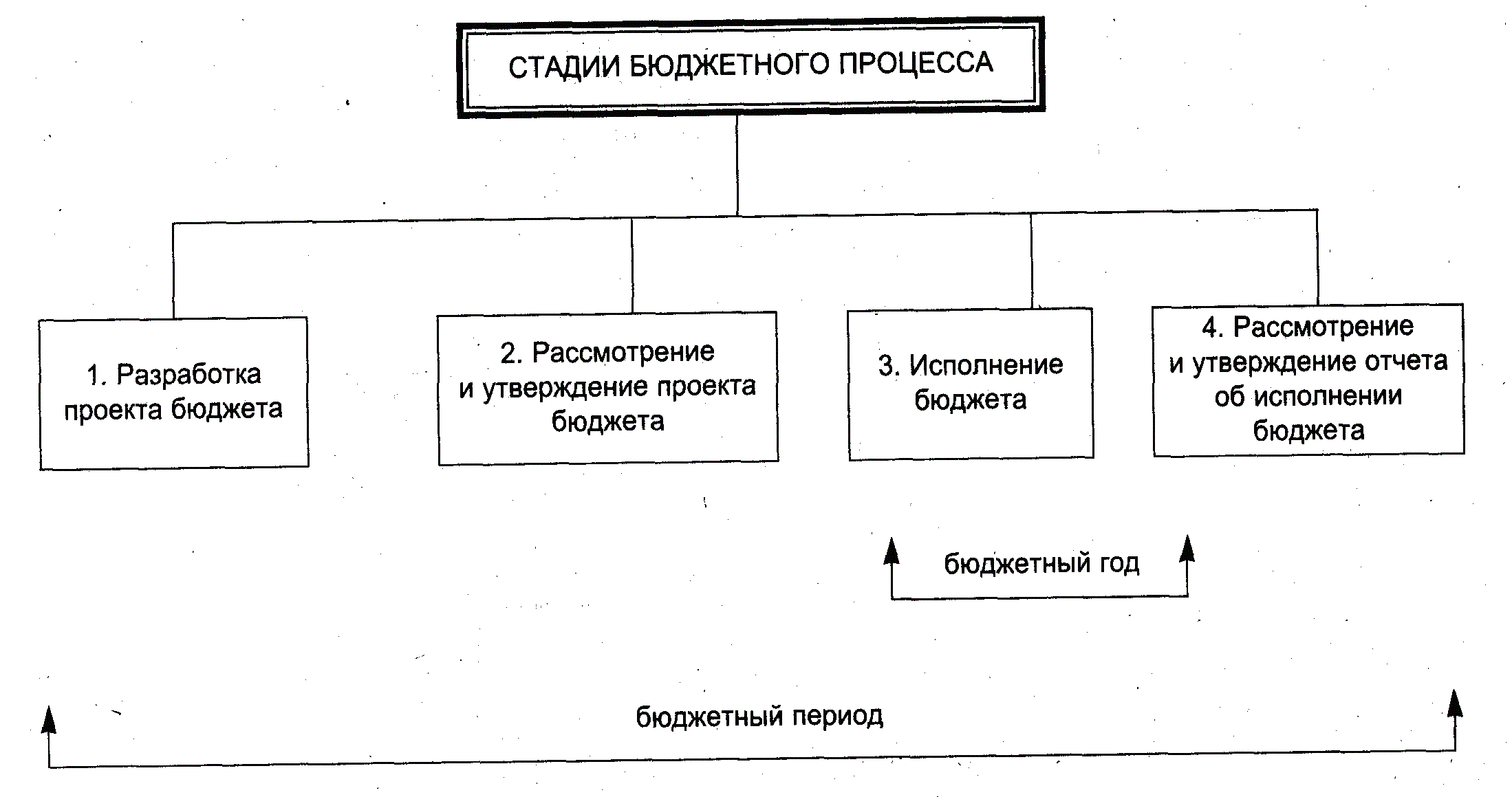 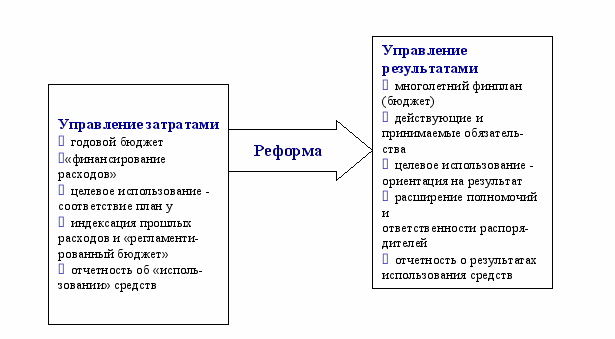 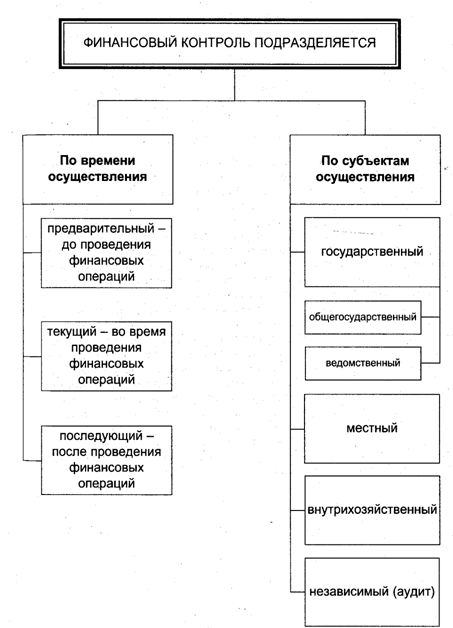 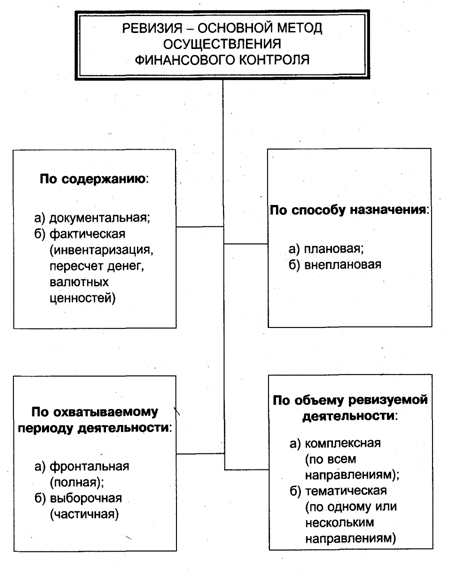 